Formación académica1974-1977        Enseñanza MediaLiceo Industrial de Talcahuano.Situación Militar1978- 1979       Servicio Militar, Cuerpo de Infantería de Marina.Formación extra académica1983-1984        TitulaciónCarabineros de Chile, Sede SantiagoCurso de formación de CarabinerosExperiencia profesional1985-1992	Carabineros de Chile,  Santiago      Empresa:	Unidades Policiales          Cargo:	Funcionario       Función:	Servicios Policiales Varios.1993-1994	Escuela de Suboficiales de Carabineros      Empresa:	Carabineros de Chile          Cargo:	Alumno en Capacitación y perfeccionamiento.       Función:	Titulado como Suboficial Graduado y egresado con la especialidad de Adiestramiento de Perros Policiales para Orden y Seguridad.Otras destinaciones1995-1996       Perteneciente a la Planta de la Escuela de Adiestramiento de Perros Policiales.1997-2004        Servicios policiales en diferentes Unidades Policiales de la Región Metropolitana.2005	Curso aprobado en “Reforma Procesal Penal”  en la Facultad de Derecho de la Universidad de Chile.2006-2008        Jefe de la Sección de Investigaciones Policiales “S.I.P”, de la Provincia de Talagante, compuesta por catorce funcionarios.2009-2010        Jefe de Reten de Carabineros “El Paico”, con una dotación de 14 funcionarios policiales.2011-2012        Jefe de la Tenencia de Carabineros “El Monte”, con una dotación de 25 funcionarios policiales.03.2013            En calidad de retiro absoluto de  la Institución al cumplir 30 años de servicio, con el grado Suboficial Mayor, máximo galardón que se le otorga al personal de la planta de Carabineros de ChileInformáticaPrograma 1:	Windows, Nivel  UsuarioLicencia de Conductor.Carnet de conducir :  Clase B,  Especial  Clase F,  Profesional  Clases  A2 y  A4,  vigente.Disponibilidad  :  Inmediata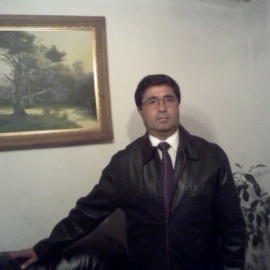 ISIDRO OMAR RAMIREZ HERNANDEZDirección:  Av. Esperanza, Parcela N° 8, Sector Estación Villa Alegre, Comuna Villa Alegre.Ciudad :  LinaresFecha de nacimiento:   22.02.1959: 07-8596534: omarram6@hotmail.com